.Count In: 32 counts from start of track, dance begins on vocals. Approx 124 bpmNotes: There is a tag end of 7th wall followed by starting dance from count 33![1 – 8] Syncopated weave R, L back rock, ½ turn R, R side,[9 – 16] L crossing shuffle, ¼ turn L, ½ turn L, ¼ L into R chasse with big step R, hold, L ball, R cross[17 – 24] L side, touch R, R side, touch L, L side rock, L behind, R side, L cross[25 – 32] R side rock, R behind, ¼ turn L, R fwd into funky walks forward L-R, L shuffle[33 – 40] Kick & heel switch combo (R kick, L heel, R touch, L heel), R fwd, ½ turn L, walk R-L[41 – 48] Kick & heel switch combo repeat, R fwd, 3/8 turn L, walk R-L[49 – 56] R forward with hip bumps, R hitch, R coaster step, L fwd, 3/8 turn R(styling: as you do these 3 hip bumps keep weight on R and bend slightly further forward from waist on each bump) 4.30[57 – 64] L diagonally, R side, L back, R close, 1 ¼ paddle turn left with bounce styling.BRIDGE/TAG If using the 4.45min version do the following BRIDGE/ Tag at the end of 7th wall then start the dance again from count 33Then continue dancing from count 33 (R kick and L heel) [3.00]Contact: www.dancewithrachael.com - dancewithrachael@gmail.comShots With Somebody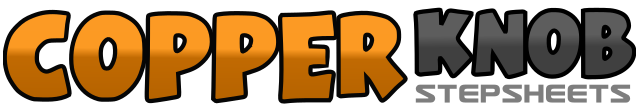 .......Count:64Wall:2Level:Intermediate.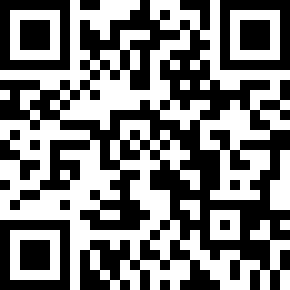 Choreographer:Rachael McEnaney (USA) - October 2015Rachael McEnaney (USA) - October 2015Rachael McEnaney (USA) - October 2015Rachael McEnaney (USA) - October 2015Rachael McEnaney (USA) - October 2015.Music:No Doubt About It (feat. Jussie Smollett & Pitbull) - Empire Cast : (Clean Version)No Doubt About It (feat. Jussie Smollett & Pitbull) - Empire Cast : (Clean Version)No Doubt About It (feat. Jussie Smollett & Pitbull) - Empire Cast : (Clean Version)No Doubt About It (feat. Jussie Smollett & Pitbull) - Empire Cast : (Clean Version)No Doubt About It (feat. Jussie Smollett & Pitbull) - Empire Cast : (Clean Version)........1 2 & 3 4Step R to right side (1), cross L behind R (2), step R to right side (&), cross L over R (3), step R to right side (4) 12.005 6 7 8Rock back L (5), recover weight R (6), make ½ turn right stepping back L (7), step R to right side (8) 6.001 & 2Cross L over R (1), step R to right side (&), cross L over R (2), 6.003 4Make ¼ turn left stepping back R (3), make ½ turn left stepping forward L (4) 9.005 & 6Make ¼ turn left stepping R to right side (5), step L next to right (&), step R (big step) to right side (6), 6.007 & 8Hold as you drag L towards R (weight R) (7), step slightly back on ball of L (&), cross R over L (8) 6.001 2Step L to left side (option: raise R arm up in counter clockwise circular motion) (1), touch R next to L (option: throw R arm down across body) (2) 6.003 4Step R to right side (option: raise R arm up in clockwise circular motion) (3), touch L next to R(option: throw R arm down to R side) (4) 6.005 6 7 & 8Rock L to left side (5), recover weight R (6), cross L behind R (7), step R to right side (&), cross L over R (8) 6.001 2Rock R to right side (1), recover weight L (2), 6.003 & 4Cross R behind L (3), make ¼ turn left stepping forward L (&), step forward R onto straight leg as you pop L knee forward (4) 3.005 6Step forward L onto straight leg as you pop R knee forward (5), step forward R onto straight leg as you pop L knee forward (6) 3.007 & 8Step forward L (7), step R next to L (&), step forward L (8) 3.001&2&3&4Kick forward R (1), step back R (&), touch L heel forward (2), step in place with L (&), touch R next to L (3), step back R (&), touch L heel forward (4) 3.00& 5 6 7 8Step in place with L (&), step forward R (5), pivot ½ turn left (6), step forward R (7), step forward L (8) 9.001&2&3&4Kick forward R (1), step back R (&), touch L heel forward (2), step in place with L (&), touch R next to L (3), step back R (&), touch L heel forward (4) 9.00& 5 6 7 8Step in place with L (&), step forward R (5), pivot 3/8 turn left (6), step forward R (7), step forward L (8) 4.301&2&3Step forward R as you bump hips forward (1), bump hips back (&), bump hips forward (2), bump hips back (&), bump hips forward (3)& 4 5 & 6Transfer weight L (&), hitch R knee (4), step back R (5), step L next to R (&), step forward R (6) 4.307 8Step forward L (7), pivot 3/8 turn right (8) 9.001 2Step L forward to L diagonal (option: throw R arm across body like a ‘whip’) (1), Step R to right side (shoulder width from L) (styling throw R arm to right side like a ‘whip’ back) 9.003 4Step back L (option: ‘whip’ both arms across body (they will end in ‘x shape)) (3), step R next to L (option: ‘whip’ arms back to sides) (4) 9.005&6&Make ¼ turn left stepping forward L as you hitch R knee (5), make ¼ turn left stepping ball of R next to L (&), make ¼ turn left stepping forward L as you hitch R knee (6), step ball of R next to L 12.007 & 8Make ¼ turn left stepping forward L as you hitch R knee (7), step ball of R next to L (&), make ¼ turn left stepping forward L (8) 6.001 2 3 4At the end of 7th wall you will be facing 6.00: Step forward R (1), make ¼ turn left as you bounce heels 3 times (2,3,4).